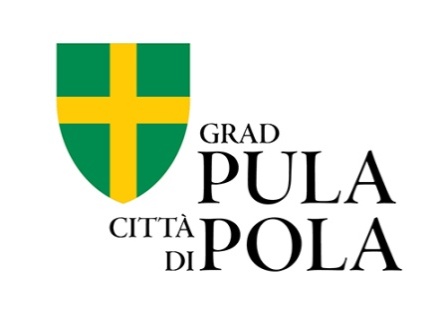 INVITO PUBBLICOper il finanziamento di programmi e progetti nell’ambito dell'assistenza sociale, sanitaria e veterinaria di interesse pubblico svolti da associazioni e da altre organizzazioni senza scopo di lucro sul territorio della Città di Pola - Pola nel 2023  Modulo con la descrizione del programma/progettoData di indizione dell'invito pubblico: 23/01/2023Termine per la presentazione delle domande: 22/02/2023Il programma/progetto consiste in attività che attuano la misura 3.2 Sostegno all'inclusione sociale, alla salute e allo sviluppo generale della comunità, determinato dal documento strategico della Città di Pola “Programma attuativo della Città di Pola 2021-2025” nell'area prioritaria P3 Città inclusiva e digitale È necessario compilare il modulo a computer.Segnare con una X le attività relative al progetto/programma per cui si presente la domanda 3.2.2 SOSTEGNO A PROGETTI CHE CONTRIBUISCONO ALL'INCLUSIONE SOCIALE DI GRUPPI EMARGINATI E PERSONE CON DISABILITÀ   3.2.3 FORNIRE SUPPORTO AI SERVIZI SOCIALI3.2.4. SVOLGIMENTO DI ATTIVITÀ PROMOZIONALI SULL'IMPORTANZA DI UNO STILE DI VITA SANO3.2.5 SVILUPPO DI UNA RETE DI DEFIBRILLATORI PUBBLICI CON RELATIVA PROMOZIONE E CORSI DI FORMAZIONE PER IL LORO UTILIZZO3.2.8 INVESTIRE NELLO SVILUPPO E NEL MIGLIORAMENTO DELLA SANITÀ E DELLA VETERINARIAALLEGARE ALLA DOMANDA LA SEGUENTE DOCUMENTAZIONE OBBLIGATORIA: 
Nota:È necessario compilare i moduli 1, 2, 3 e 4 al comupter, firmarli e certificati con il timbro del richiedente.Le domande vanno presentate esclusivamente sui moduli previsti che sono reperibili sulle pagine internet con le relative Istruzioni per i candidati sul sito web della Città www.pula.hr alla rubrica Assessorato alle attività sociali e ai giovani alla voce Richieste  https://www.pula.hr/hr/uprava/upravni-odjeli-i-sluzbe/upravni-odjel-za-drustvene-djelatnosti-i-mlade/zahtjevi/ La domanda compilata, firmata e certificata con tutti gli allegati obbligatori va inviata per via elettronica all'indirizzo e-mail ufficiale della Città di Pula-Pola  pisarnica@pula.hrtitolo: Invito pubblico - associazioni - assistenza sociale, sanità e veterinaria.I richiedenti che presentano domanda per via telematica, su richiesta del finanziatore, sono tenuti a presentare tutta la documentazione necessaria e gli allegati obbligatori in originale per la verifica.Tutti i moduli devono essere firmati e vidimati dalla persona autorizzata dal richiedente e dal responsabile del programma o progetto e, su richiesta del finanziatore, consegnati in formato originale.Non saranno prese in considerazione le domande che non saranno trasmesse entro la scadenza prevista dal presente Invito pubblico e compilate come previsto dal presente Invito pubblico e dalle Istruzioni. I.INFORMAZIONI GENERALI SUL RICHIEDENTE DEL PROGETTO/PROGRAMMA E PARTNERINFORMAZIONI GENERALI SUL RICHIEDENTE DEL PROGETTO/PROGRAMMA E PARTNERINFORMAZIONI GENERALI SUL RICHIEDENTE DEL PROGETTO/PROGRAMMA E PARTNERINFORMAZIONI GENERALI SUL RICHIEDENTE DEL PROGETTO/PROGRAMMA E PARTNERINFORMAZIONI GENERALI SUL RICHIEDENTE DEL PROGETTO/PROGRAMMA E PARTNERINFORMAZIONI GENERALI SUL RICHIEDENTE DEL PROGETTO/PROGRAMMA E PARTNERINFORMAZIONI GENERALI SUL RICHIEDENTE DEL PROGETTO/PROGRAMMA E PARTNERINFORMAZIONI GENERALI SUL RICHIEDENTE DEL PROGETTO/PROGRAMMA E PARTNERINFORMAZIONI GENERALI SUL RICHIEDENTE DEL PROGETTO/PROGRAMMA E PARTNERINFORMAZIONI GENERALI SUL RICHIEDENTE DEL PROGETTO/PROGRAMMA E PARTNERINFORMAZIONI GENERALI SUL RICHIEDENTE DEL PROGETTO/PROGRAMMA E PARTNERINFORMAZIONI GENERALI SUL RICHIEDENTE DEL PROGETTO/PROGRAMMA E PARTNERINFORMAZIONI GENERALI SUL RICHIEDENTE DEL PROGETTO/PROGRAMMA E PARTNERINFORMAZIONI GENERALI SUL RICHIEDENTE DEL PROGETTO/PROGRAMMA E PARTNERINFORMAZIONI GENERALI SUL RICHIEDENTE DEL PROGETTO/PROGRAMMA E PARTNERINFORMAZIONI GENERALI SUL RICHIEDENTE DEL PROGETTO/PROGRAMMA E PARTNERINFORMAZIONI GENERALI SUL RICHIEDENTE DEL PROGETTO/PROGRAMMA E PARTNERINFORMAZIONI GENERALI SUL RICHIEDENTE DEL PROGETTO/PROGRAMMA E PARTNERINFORMAZIONI GENERALI SUL RICHIEDENTE DEL PROGETTO/PROGRAMMA E PARTNERINFORMAZIONI GENERALI SULL'ORGANIZZAZIONE - SUL RICHIEDENTE DEL PROGRAMMA E PARTNERINFORMAZIONI GENERALI SULL'ORGANIZZAZIONE - SUL RICHIEDENTE DEL PROGRAMMA E PARTNERINFORMAZIONI GENERALI SULL'ORGANIZZAZIONE - SUL RICHIEDENTE DEL PROGRAMMA E PARTNERINFORMAZIONI GENERALI SULL'ORGANIZZAZIONE - SUL RICHIEDENTE DEL PROGRAMMA E PARTNERINFORMAZIONI GENERALI SULL'ORGANIZZAZIONE - SUL RICHIEDENTE DEL PROGRAMMA E PARTNERINFORMAZIONI GENERALI SULL'ORGANIZZAZIONE - SUL RICHIEDENTE DEL PROGRAMMA E PARTNERINFORMAZIONI GENERALI SULL'ORGANIZZAZIONE - SUL RICHIEDENTE DEL PROGRAMMA E PARTNERINFORMAZIONI GENERALI SULL'ORGANIZZAZIONE - SUL RICHIEDENTE DEL PROGRAMMA E PARTNERINFORMAZIONI GENERALI SULL'ORGANIZZAZIONE - SUL RICHIEDENTE DEL PROGRAMMA E PARTNERINFORMAZIONI GENERALI SULL'ORGANIZZAZIONE - SUL RICHIEDENTE DEL PROGRAMMA E PARTNERINFORMAZIONI GENERALI SULL'ORGANIZZAZIONE - SUL RICHIEDENTE DEL PROGRAMMA E PARTNERINFORMAZIONI GENERALI SULL'ORGANIZZAZIONE - SUL RICHIEDENTE DEL PROGRAMMA E PARTNERINFORMAZIONI GENERALI SULL'ORGANIZZAZIONE - SUL RICHIEDENTE DEL PROGRAMMA E PARTNERINFORMAZIONI GENERALI SULL'ORGANIZZAZIONE - SUL RICHIEDENTE DEL PROGRAMMA E PARTNERINFORMAZIONI GENERALI SULL'ORGANIZZAZIONE - SUL RICHIEDENTE DEL PROGRAMMA E PARTNERINFORMAZIONI GENERALI SULL'ORGANIZZAZIONE - SUL RICHIEDENTE DEL PROGRAMMA E PARTNERINFORMAZIONI GENERALI SULL'ORGANIZZAZIONE - SUL RICHIEDENTE DEL PROGRAMMA E PARTNERINFORMAZIONI GENERALI SULL'ORGANIZZAZIONE - SUL RICHIEDENTE DEL PROGRAMMA E PARTNERINFORMAZIONI GENERALI SULL'ORGANIZZAZIONE - SUL RICHIEDENTE DEL PROGRAMMA E PARTNER1.Nome dell'organizzazione (richiedente)Nome dell'organizzazione (richiedente)Nome dell'organizzazione (richiedente)Nome dell'organizzazione (richiedente)2.Indirizzo del richiedenteIndirizzo del richiedenteIndirizzo del richiedenteIndirizzo del richiedente3.Nome e cognome della persona autorizzata a rappresentare, funzione della persona autorizzata, indirizzo e-mail, numero di telefonoNome e cognome della persona autorizzata a rappresentare, funzione della persona autorizzata, indirizzo e-mail, numero di telefonoNome e cognome della persona autorizzata a rappresentare, funzione della persona autorizzata, indirizzo e-mail, numero di telefonoNome e cognome della persona autorizzata a rappresentare, funzione della persona autorizzata, indirizzo e-mail, numero di telefono4.Anno di fondazione dell'organizzazioneAnno di fondazione dell'organizzazioneAnno di fondazione dell'organizzazioneAnno di fondazione dell'organizzazione5.Numero di giro conto e nome dell’istituto bancario (IBAN)Numero di giro conto e nome dell’istituto bancario (IBAN)Numero di giro conto e nome dell’istituto bancario (IBAN)Numero di giro conto e nome dell’istituto bancario (IBAN)6.OIB (numero di identificazione personale)OIB (numero di identificazione personale)OIB (numero di identificazione personale)OIB (numero di identificazione personale)7.RNO n. (numero del Registro delle organizzazioni senza scopo di lucro)RNO n. (numero del Registro delle organizzazioni senza scopo di lucro)RNO n. (numero del Registro delle organizzazioni senza scopo di lucro)RNO n. (numero del Registro delle organizzazioni senza scopo di lucro)8.Attività dell’organizzazione, ai sensi dello StatutoAttività dell’organizzazione, ai sensi dello StatutoAttività dell’organizzazione, ai sensi dello StatutoAttività dell’organizzazione, ai sensi dello Statuto9.Numero totale di membri dell'organizzazioneNumero totale di membri dell'organizzazioneNumero totale di membri dell'organizzazioneNumero totale di membri dell'organizzazione10.Numero di membri con residenza a PolaNumero di membri con residenza a PolaNumero di membri con residenza a PolaNumero di membri con residenza a Pola11. Numero di posti di lavoro previsti nel 2023Numero di posti di lavoro previsti nel 2023Numero di posti di lavoro previsti nel 2023Numero di posti di lavoro previsti nel 202312.Numero di dipendenti nel 2022Numero di dipendenti nel 2022Numero di dipendenti nel 2022Numero di dipendenti nel 2022a tempo determinatoa tempo determinatoa tempo determinatoa tempo determinatoa tempo indeterminatoa tempo indeterminatoa tempo indeterminato13.L’organizzazione è nel sistema IVA (contrassegnare con una "x")L’organizzazione è nel sistema IVA (contrassegnare con una "x")L’organizzazione è nel sistema IVA (contrassegnare con una "x")L’organizzazione è nel sistema IVA (contrassegnare con una "x")sisisisinonono14.Reddito totale realizzato dall'organizzazione nel 2022 (inserire l'importo)Reddito totale realizzato dall'organizzazione nel 2022 (inserire l'importo)Reddito totale realizzato dall'organizzazione nel 2022 (inserire l'importo)Reddito totale realizzato dall'organizzazione nel 2022 (inserire l'importo)15.Realizzato da:Realizzato da:Realizzato da:Realizzato da:Realizzato da:Realizzato da:Realizzato da:Realizzato da:Realizzato da:Realizzato da:Realizzato da:Realizzato da:Realizzato da:Realizzato da:Realizzato da:Realizzato da:Realizzato da:Realizzato da:Realizzato da:a)bilancio statalebilancio statalebilancio statalebilancio stataleEUROEUROEUROEUROEUROEUROEUROEUROEUROEUROEUROEUROEUROEUROEUROb)bilancio della Città bilancio della Città bilancio della Città bilancio della Città EUROEUROEUROEUROEUROEUROEUROEUROEUROEUROEUROEUROEUROEUROEUROc)bilancio della Regionebilancio della Regionebilancio della Regionebilancio della RegioneEUROEUROEUROEUROEUROEUROEUROEUROEUROEUROEUROEUROEUROEUROEUROd)sponsorsponsorsponsorsponsorEUROEUROEUROEUROEUROEUROEUROEUROEUROEUROEUROEUROEUROEUROEUROe)entrate da quote associativeentrate da quote associativeentrate da quote associativeentrate da quote associativeEUROEUROEUROEUROEUROEUROEUROEUROEUROEUROEUROEUROEUROEUROEUROf)entrate da fondi EUentrate da fondi EUentrate da fondi EUentrate da fondi EUEUROEUROEUROEUROEUROEUROEUROEUROEUROEUROEUROEUROEUROEUROEUROg)mezzi ottenuti dallo svolgimento dell'attività economica mezzi ottenuti dallo svolgimento dell'attività economica mezzi ottenuti dallo svolgimento dell'attività economica mezzi ottenuti dallo svolgimento dell'attività economica EUROEUROEUROEUROEUROEUROEUROEUROEUROEUROEUROEUROEUROEUROEUROh)altre entrare (riportare quali ________________________)altre entrare (riportare quali ________________________)altre entrare (riportare quali ________________________)altre entrare (riportare quali ________________________)EUROEUROEUROEUROEUROEUROEUROEUROEUROEUROEUROEUROEUROEUROEURO16.Informazioni sullo spazio in cui opera l'organizzazioneInformazioni sullo spazio in cui opera l'organizzazioneInformazioni sullo spazio in cui opera l'organizzazioneInformazioni sullo spazio in cui opera l'organizzazioneInformazioni sullo spazio in cui opera l'organizzazioneInformazioni sullo spazio in cui opera l'organizzazioneInformazioni sullo spazio in cui opera l'organizzazioneInformazioni sullo spazio in cui opera l'organizzazioneInformazioni sullo spazio in cui opera l'organizzazioneInformazioni sullo spazio in cui opera l'organizzazioneInformazioni sullo spazio in cui opera l'organizzazioneInformazioni sullo spazio in cui opera l'organizzazioneInformazioni sullo spazio in cui opera l'organizzazioneInformazioni sullo spazio in cui opera l'organizzazioneInformazioni sullo spazio in cui opera l'organizzazioneInformazioni sullo spazio in cui opera l'organizzazioneInformazioni sullo spazio in cui opera l'organizzazioneInformazioni sullo spazio in cui opera l'organizzazioneInformazioni sullo spazio in cui opera l'organizzazionea)proprio spazio (inserire la dimensione in m2)proprio spazio (inserire la dimensione in m2)proprio spazio (inserire la dimensione in m2)proprio spazio (inserire la dimensione in m2)m2:m2:m2:m2:m2:m2:m2:m2:m2:m2:m2:m2:m2:m2:m2:b)spazio in affitto (inserire la superficie in m2 e l'importo dell'affitto mensile)spazio in affitto (inserire la superficie in m2 e l'importo dell'affitto mensile)spazio in affitto (inserire la superficie in m2 e l'importo dell'affitto mensile)spazio in affitto (inserire la superficie in m2 e l'importo dell'affitto mensile)m2:m2:m2:m2:m2:m2:m2:EURO:EURO:EURO:EURO:EURO:EURO:EURO:EURO:c)spazio del comune/città/regione/RH (inserire la metratura in m2 e l'importo del canone mensile)spazio del comune/città/regione/RH (inserire la metratura in m2 e l'importo del canone mensile)spazio del comune/città/regione/RH (inserire la metratura in m2 e l'importo del canone mensile)spazio del comune/città/regione/RH (inserire la metratura in m2 e l'importo del canone mensile)m2:m2:m2:m2:m2:m2:m2:EURO:EURO:EURO:EURO:EURO:EURO:EURO:EURO:17.Importo complessivo delle spese di regia nel 2022Importo complessivo delle spese di regia nel 2022Importo complessivo delle spese di regia nel 2022Importo complessivo delle spese di regia nel 2022EUROEUROEUROEUROEUROEUROEUROEUROEUROEUROEUROEUROEUROEUROEURO18.L’associazione redige un rapporto di lavoro annuale? (contrassegnare con una "x")L’associazione redige un rapporto di lavoro annuale? (contrassegnare con una "x")L’associazione redige un rapporto di lavoro annuale? (contrassegnare con una "x")L’associazione redige un rapporto di lavoro annuale? (contrassegnare con una "x")SìSìSìSìNoNoNoa)Se la risposta è “SI”, a chi viene consegnato e in quale modo viene presentato al pubblico?Se la risposta è “SI”, a chi viene consegnato e in quale modo viene presentato al pubblico?Se la risposta è “SI”, a chi viene consegnato e in quale modo viene presentato al pubblico?Se la risposta è “SI”, a chi viene consegnato e in quale modo viene presentato al pubblico?19. Importo totale erogato per gli stipendi nel 2022Importo totale erogato per gli stipendi nel 2022Importo totale erogato per gli stipendi nel 2022Importo totale erogato per gli stipendi nel 2022EUROEUROEUROEUROEUROEUROEUROEUROEUROEUROEUROEUROEUROEUROEURO20.Importo totale pagato per le tasse nel 2022Importo totale pagato per le tasse nel 2022Importo totale pagato per le tasse nel 2022Importo totale pagato per le tasse nel 2022EUROEUROEUROEUROEUROEUROEUROEUROEUROEUROEUROEUROEUROEUROEUROII.DATI SUL PROGETTO/PROGRAMMA DATI SUL PROGETTO/PROGRAMMA DATI SUL PROGETTO/PROGRAMMA DATI SUL PROGETTO/PROGRAMMA DATI SUL PROGETTO/PROGRAMMA DATI SUL PROGETTO/PROGRAMMA DATI SUL PROGETTO/PROGRAMMA DATI SUL PROGETTO/PROGRAMMA DATI SUL PROGETTO/PROGRAMMA DATI SUL PROGETTO/PROGRAMMA DATI SUL PROGETTO/PROGRAMMA DATI SUL PROGETTO/PROGRAMMA DATI SUL PROGETTO/PROGRAMMA DATI SUL PROGETTO/PROGRAMMA DATI SUL PROGETTO/PROGRAMMA DATI SUL PROGETTO/PROGRAMMA DATI SUL PROGETTO/PROGRAMMA DATI SUL PROGETTO/PROGRAMMA DATI SUL PROGETTO/PROGRAMMA 1.Nome del progetto/progettoNome del progetto/progettoNome del progetto/progettoNome del progetto/progettoNome del progetto/progettoNome del progetto/progettoNome del progetto/progettoNome del progetto/progettoNome del progetto/progettoNome del progetto/progettoNome del progetto/progettoNome del progetto/progettoNome del progetto/progettoNome del progetto/progettoNome del progetto/progettoNome del progetto/progettoNome del progetto/progettoNome del progetto/progettoNome del progetto/progetto2.L'organo dell'associazione che ha adottato il progetto/programma e la data di adozione del progetto/programmaL'organo dell'associazione che ha adottato il progetto/programma e la data di adozione del progetto/programmaL'organo dell'associazione che ha adottato il progetto/programma e la data di adozione del progetto/programmaL'organo dell'associazione che ha adottato il progetto/programma e la data di adozione del progetto/programmaL'organo dell'associazione che ha adottato il progetto/programma e la data di adozione del progetto/programmaL'organo dell'associazione che ha adottato il progetto/programma e la data di adozione del progetto/programmaL'organo dell'associazione che ha adottato il progetto/programma e la data di adozione del progetto/programmaL'organo dell'associazione che ha adottato il progetto/programma e la data di adozione del progetto/programmaL'organo dell'associazione che ha adottato il progetto/programma e la data di adozione del progetto/programmaL'organo dell'associazione che ha adottato il progetto/programma e la data di adozione del progetto/programmaL'organo dell'associazione che ha adottato il progetto/programma e la data di adozione del progetto/programmaL'organo dell'associazione che ha adottato il progetto/programma e la data di adozione del progetto/programmaL'organo dell'associazione che ha adottato il progetto/programma e la data di adozione del progetto/programmaL'organo dell'associazione che ha adottato il progetto/programma e la data di adozione del progetto/programmaL'organo dell'associazione che ha adottato il progetto/programma e la data di adozione del progetto/programmaL'organo dell'associazione che ha adottato il progetto/programma e la data di adozione del progetto/programmaL'organo dell'associazione che ha adottato il progetto/programma e la data di adozione del progetto/programmaL'organo dell'associazione che ha adottato il progetto/programma e la data di adozione del progetto/programmaL'organo dell'associazione che ha adottato il progetto/programma e la data di adozione del progetto/programma3.Sintesi del progetto/programma (presentare brevemente le informazioni di base sul progetto/programma per cui si sta candidando e il suo obiettivo)Sintesi del progetto/programma (presentare brevemente le informazioni di base sul progetto/programma per cui si sta candidando e il suo obiettivo)Sintesi del progetto/programma (presentare brevemente le informazioni di base sul progetto/programma per cui si sta candidando e il suo obiettivo)Sintesi del progetto/programma (presentare brevemente le informazioni di base sul progetto/programma per cui si sta candidando e il suo obiettivo)Sintesi del progetto/programma (presentare brevemente le informazioni di base sul progetto/programma per cui si sta candidando e il suo obiettivo)Sintesi del progetto/programma (presentare brevemente le informazioni di base sul progetto/programma per cui si sta candidando e il suo obiettivo)Sintesi del progetto/programma (presentare brevemente le informazioni di base sul progetto/programma per cui si sta candidando e il suo obiettivo)Sintesi del progetto/programma (presentare brevemente le informazioni di base sul progetto/programma per cui si sta candidando e il suo obiettivo)Sintesi del progetto/programma (presentare brevemente le informazioni di base sul progetto/programma per cui si sta candidando e il suo obiettivo)Sintesi del progetto/programma (presentare brevemente le informazioni di base sul progetto/programma per cui si sta candidando e il suo obiettivo)Sintesi del progetto/programma (presentare brevemente le informazioni di base sul progetto/programma per cui si sta candidando e il suo obiettivo)Sintesi del progetto/programma (presentare brevemente le informazioni di base sul progetto/programma per cui si sta candidando e il suo obiettivo)Sintesi del progetto/programma (presentare brevemente le informazioni di base sul progetto/programma per cui si sta candidando e il suo obiettivo)Sintesi del progetto/programma (presentare brevemente le informazioni di base sul progetto/programma per cui si sta candidando e il suo obiettivo)Sintesi del progetto/programma (presentare brevemente le informazioni di base sul progetto/programma per cui si sta candidando e il suo obiettivo)Sintesi del progetto/programma (presentare brevemente le informazioni di base sul progetto/programma per cui si sta candidando e il suo obiettivo)Sintesi del progetto/programma (presentare brevemente le informazioni di base sul progetto/programma per cui si sta candidando e il suo obiettivo)Sintesi del progetto/programma (presentare brevemente le informazioni di base sul progetto/programma per cui si sta candidando e il suo obiettivo)Sintesi del progetto/programma (presentare brevemente le informazioni di base sul progetto/programma per cui si sta candidando e il suo obiettivo)4.Luogo di svolgimento del progetto/programmaLuogo di svolgimento del progetto/programmaLuogo di svolgimento del progetto/programmaLuogo di svolgimento del progetto/programmaLuogo di svolgimento del progetto/programmaLuogo di svolgimento del progetto/programmaLuogo di svolgimento del progetto/programmaLuogo di svolgimento del progetto/programmaLuogo di svolgimento del progetto/programmaLuogo di svolgimento del progetto/programmaLuogo di svolgimento del progetto/programmaLuogo di svolgimento del progetto/programmaLuogo di svolgimento del progetto/programmaLuogo di svolgimento del progetto/programmaLuogo di svolgimento del progetto/programmaLuogo di svolgimento del progetto/programmaLuogo di svolgimento del progetto/programmaLuogo di svolgimento del progetto/programmaLuogo di svolgimento del progetto/programma  Pola, località  Pola, località  Pola, località  Pola, località  Pola, località  Pola, località  Pola, località  Pola, località  Pola, località  Pola, località  Pola, località  Pola, località  Pola, località  Pola, località  Pola, località  Pola, località  Pola, località  Pola, località  Pola, località  Pola, località   5. Tempo di svolgimento (inizio e fine dello svolgimento del progetto/programma)   5. Tempo di svolgimento (inizio e fine dello svolgimento del progetto/programma)   5. Tempo di svolgimento (inizio e fine dello svolgimento del progetto/programma)   5. Tempo di svolgimento (inizio e fine dello svolgimento del progetto/programma)   5. Tempo di svolgimento (inizio e fine dello svolgimento del progetto/programma)   5. Tempo di svolgimento (inizio e fine dello svolgimento del progetto/programma)   5. Tempo di svolgimento (inizio e fine dello svolgimento del progetto/programma)   5. Tempo di svolgimento (inizio e fine dello svolgimento del progetto/programma)   5. Tempo di svolgimento (inizio e fine dello svolgimento del progetto/programma)   5. Tempo di svolgimento (inizio e fine dello svolgimento del progetto/programma)   5. Tempo di svolgimento (inizio e fine dello svolgimento del progetto/programma)   5. Tempo di svolgimento (inizio e fine dello svolgimento del progetto/programma)   5. Tempo di svolgimento (inizio e fine dello svolgimento del progetto/programma)   5. Tempo di svolgimento (inizio e fine dello svolgimento del progetto/programma)   5. Tempo di svolgimento (inizio e fine dello svolgimento del progetto/programma)   5. Tempo di svolgimento (inizio e fine dello svolgimento del progetto/programma)   5. Tempo di svolgimento (inizio e fine dello svolgimento del progetto/programma)   5. Tempo di svolgimento (inizio e fine dello svolgimento del progetto/programma)   5. Tempo di svolgimento (inizio e fine dello svolgimento del progetto/programma)   5. Tempo di svolgimento (inizio e fine dello svolgimento del progetto/programma)6.L'importo totale richiesto per l'attuazione del progetto/programma:L'importo totale richiesto per l'attuazione del progetto/programma:L'importo totale richiesto per l'attuazione del progetto/programma:L'importo totale richiesto per l'attuazione del progetto/programma:L'importo totale richiesto per l'attuazione del progetto/programma:L'importo totale richiesto per l'attuazione del progetto/programma:L'importo totale richiesto per l'attuazione del progetto/programma:EUROEUROEUROEUROEUROEUROEUROEUROEUROEUROEUROEURO6.1.Importo richiesto alla Città di Pola per l'attuazione del programma/progettoImporto richiesto alla Città di Pola per l'attuazione del programma/progettoImporto richiesto alla Città di Pola per l'attuazione del programma/progettoImporto richiesto alla Città di Pola per l'attuazione del programma/progettoImporto richiesto alla Città di Pola per l'attuazione del programma/progettoImporto richiesto alla Città di Pola per l'attuazione del programma/progettoImporto richiesto alla Città di Pola per l'attuazione del programma/progettoEUROEUROEUROEUROEUROEUROEUROEUROEUROEUROEUROEURO6.2.Per l’attuazione del progetto/programma sono già stati richiesti o assicurati mezzi da fonti pubbliche (città, regioni, fondi dell'Unione Europea o altri donatori)?Per l’attuazione del progetto/programma sono già stati richiesti o assicurati mezzi da fonti pubbliche (città, regioni, fondi dell'Unione Europea o altri donatori)?Per l’attuazione del progetto/programma sono già stati richiesti o assicurati mezzi da fonti pubbliche (città, regioni, fondi dell'Unione Europea o altri donatori)?Per l’attuazione del progetto/programma sono già stati richiesti o assicurati mezzi da fonti pubbliche (città, regioni, fondi dell'Unione Europea o altri donatori)?Per l’attuazione del progetto/programma sono già stati richiesti o assicurati mezzi da fonti pubbliche (città, regioni, fondi dell'Unione Europea o altri donatori)?Per l’attuazione del progetto/programma sono già stati richiesti o assicurati mezzi da fonti pubbliche (città, regioni, fondi dell'Unione Europea o altri donatori)?Per l’attuazione del progetto/programma sono già stati richiesti o assicurati mezzi da fonti pubbliche (città, regioni, fondi dell'Unione Europea o altri donatori)?Per l’attuazione del progetto/programma sono già stati richiesti o assicurati mezzi da fonti pubbliche (città, regioni, fondi dell'Unione Europea o altri donatori)?Per l’attuazione del progetto/programma sono già stati richiesti o assicurati mezzi da fonti pubbliche (città, regioni, fondi dell'Unione Europea o altri donatori)?Per l’attuazione del progetto/programma sono già stati richiesti o assicurati mezzi da fonti pubbliche (città, regioni, fondi dell'Unione Europea o altri donatori)?Per l’attuazione del progetto/programma sono già stati richiesti o assicurati mezzi da fonti pubbliche (città, regioni, fondi dell'Unione Europea o altri donatori)?Per l’attuazione del progetto/programma sono già stati richiesti o assicurati mezzi da fonti pubbliche (città, regioni, fondi dell'Unione Europea o altri donatori)?Per l’attuazione del progetto/programma sono già stati richiesti o assicurati mezzi da fonti pubbliche (città, regioni, fondi dell'Unione Europea o altri donatori)?Per l’attuazione del progetto/programma sono già stati richiesti o assicurati mezzi da fonti pubbliche (città, regioni, fondi dell'Unione Europea o altri donatori)?Per l’attuazione del progetto/programma sono già stati richiesti o assicurati mezzi da fonti pubbliche (città, regioni, fondi dell'Unione Europea o altri donatori)?Per l’attuazione del progetto/programma sono già stati richiesti o assicurati mezzi da fonti pubbliche (città, regioni, fondi dell'Unione Europea o altri donatori)?Per l’attuazione del progetto/programma sono già stati richiesti o assicurati mezzi da fonti pubbliche (città, regioni, fondi dell'Unione Europea o altri donatori)?Per l’attuazione del progetto/programma sono già stati richiesti o assicurati mezzi da fonti pubbliche (città, regioni, fondi dell'Unione Europea o altri donatori)?Per l’attuazione del progetto/programma sono già stati richiesti o assicurati mezzi da fonti pubbliche (città, regioni, fondi dell'Unione Europea o altri donatori)?SìNoNoNoNoSe la risposta alla domanda precedente è sì, compilare le colonne corrispondenti (aggiungere nuove righe se necessario)Se la risposta alla domanda precedente è sì, compilare le colonne corrispondenti (aggiungere nuove righe se necessario)Se la risposta alla domanda precedente è sì, compilare le colonne corrispondenti (aggiungere nuove righe se necessario)Se la risposta alla domanda precedente è sì, compilare le colonne corrispondenti (aggiungere nuove righe se necessario)Se la risposta alla domanda precedente è sì, compilare le colonne corrispondenti (aggiungere nuove righe se necessario)Se la risposta alla domanda precedente è sì, compilare le colonne corrispondenti (aggiungere nuove righe se necessario)Se la risposta alla domanda precedente è sì, compilare le colonne corrispondenti (aggiungere nuove righe se necessario)Se la risposta alla domanda precedente è sì, compilare le colonne corrispondenti (aggiungere nuove righe se necessario)Se la risposta alla domanda precedente è sì, compilare le colonne corrispondenti (aggiungere nuove righe se necessario)Se la risposta alla domanda precedente è sì, compilare le colonne corrispondenti (aggiungere nuove righe se necessario)Se la risposta alla domanda precedente è sì, compilare le colonne corrispondenti (aggiungere nuove righe se necessario)Se la risposta alla domanda precedente è sì, compilare le colonne corrispondenti (aggiungere nuove righe se necessario)Se la risposta alla domanda precedente è sì, compilare le colonne corrispondenti (aggiungere nuove righe se necessario)Se la risposta alla domanda precedente è sì, compilare le colonne corrispondenti (aggiungere nuove righe se necessario)Se la risposta alla domanda precedente è sì, compilare le colonne corrispondenti (aggiungere nuove righe se necessario)Se la risposta alla domanda precedente è sì, compilare le colonne corrispondenti (aggiungere nuove righe se necessario)Se la risposta alla domanda precedente è sì, compilare le colonne corrispondenti (aggiungere nuove righe se necessario)Se la risposta alla domanda precedente è sì, compilare le colonne corrispondenti (aggiungere nuove righe se necessario)Se la risposta alla domanda precedente è sì, compilare le colonne corrispondenti (aggiungere nuove righe se necessario)7.Chi sono i beneficiari diretti coperti dal programma/progetto, il loro numero e la loro struttura (ad es. per età, sesso, ecc.)Chi sono i beneficiari diretti coperti dal programma/progetto, il loro numero e la loro struttura (ad es. per età, sesso, ecc.)Chi sono i beneficiari diretti coperti dal programma/progetto, il loro numero e la loro struttura (ad es. per età, sesso, ecc.)Chi sono i beneficiari diretti coperti dal programma/progetto, il loro numero e la loro struttura (ad es. per età, sesso, ecc.)Chi sono i beneficiari diretti coperti dal programma/progetto, il loro numero e la loro struttura (ad es. per età, sesso, ecc.)Chi sono i beneficiari diretti coperti dal programma/progetto, il loro numero e la loro struttura (ad es. per età, sesso, ecc.)Chi sono i beneficiari diretti coperti dal programma/progetto, il loro numero e la loro struttura (ad es. per età, sesso, ecc.)Chi sono i beneficiari diretti coperti dal programma/progetto, il loro numero e la loro struttura (ad es. per età, sesso, ecc.)Chi sono i beneficiari diretti coperti dal programma/progetto, il loro numero e la loro struttura (ad es. per età, sesso, ecc.)Chi sono i beneficiari diretti coperti dal programma/progetto, il loro numero e la loro struttura (ad es. per età, sesso, ecc.)Chi sono i beneficiari diretti coperti dal programma/progetto, il loro numero e la loro struttura (ad es. per età, sesso, ecc.)Chi sono i beneficiari diretti coperti dal programma/progetto, il loro numero e la loro struttura (ad es. per età, sesso, ecc.)Chi sono i beneficiari diretti coperti dal programma/progetto, il loro numero e la loro struttura (ad es. per età, sesso, ecc.)Chi sono i beneficiari diretti coperti dal programma/progetto, il loro numero e la loro struttura (ad es. per età, sesso, ecc.)Chi sono i beneficiari diretti coperti dal programma/progetto, il loro numero e la loro struttura (ad es. per età, sesso, ecc.)Chi sono i beneficiari diretti coperti dal programma/progetto, il loro numero e la loro struttura (ad es. per età, sesso, ecc.)Chi sono i beneficiari diretti coperti dal programma/progetto, il loro numero e la loro struttura (ad es. per età, sesso, ecc.)Chi sono i beneficiari diretti coperti dal programma/progetto, il loro numero e la loro struttura (ad es. per età, sesso, ecc.)Chi sono i beneficiari diretti coperti dal programma/progetto, il loro numero e la loro struttura (ad es. per età, sesso, ecc.)8.Descrivere brevemente l'impatto previsto del progetto/programma - in che modo il progetto influenzerà il gruppo destinatario e gli utenti finali a lungo termine, quale impatto ha il progetto/programma nell'area pertinente al presente concorso, l'organizzazione e i risultati misurabili che ci si aspetta al termine dell'attuazione del progetto/programma (qual è il vantaggio del programma/progetto per la comunità più ampia, in che modo influirà sulla vita delle persone, quali cambiamenti accadranno e a chi, ecc.) Descrivere brevemente l'impatto previsto del progetto/programma - in che modo il progetto influenzerà il gruppo destinatario e gli utenti finali a lungo termine, quale impatto ha il progetto/programma nell'area pertinente al presente concorso, l'organizzazione e i risultati misurabili che ci si aspetta al termine dell'attuazione del progetto/programma (qual è il vantaggio del programma/progetto per la comunità più ampia, in che modo influirà sulla vita delle persone, quali cambiamenti accadranno e a chi, ecc.) Descrivere brevemente l'impatto previsto del progetto/programma - in che modo il progetto influenzerà il gruppo destinatario e gli utenti finali a lungo termine, quale impatto ha il progetto/programma nell'area pertinente al presente concorso, l'organizzazione e i risultati misurabili che ci si aspetta al termine dell'attuazione del progetto/programma (qual è il vantaggio del programma/progetto per la comunità più ampia, in che modo influirà sulla vita delle persone, quali cambiamenti accadranno e a chi, ecc.) Descrivere brevemente l'impatto previsto del progetto/programma - in che modo il progetto influenzerà il gruppo destinatario e gli utenti finali a lungo termine, quale impatto ha il progetto/programma nell'area pertinente al presente concorso, l'organizzazione e i risultati misurabili che ci si aspetta al termine dell'attuazione del progetto/programma (qual è il vantaggio del programma/progetto per la comunità più ampia, in che modo influirà sulla vita delle persone, quali cambiamenti accadranno e a chi, ecc.) Descrivere brevemente l'impatto previsto del progetto/programma - in che modo il progetto influenzerà il gruppo destinatario e gli utenti finali a lungo termine, quale impatto ha il progetto/programma nell'area pertinente al presente concorso, l'organizzazione e i risultati misurabili che ci si aspetta al termine dell'attuazione del progetto/programma (qual è il vantaggio del programma/progetto per la comunità più ampia, in che modo influirà sulla vita delle persone, quali cambiamenti accadranno e a chi, ecc.) Descrivere brevemente l'impatto previsto del progetto/programma - in che modo il progetto influenzerà il gruppo destinatario e gli utenti finali a lungo termine, quale impatto ha il progetto/programma nell'area pertinente al presente concorso, l'organizzazione e i risultati misurabili che ci si aspetta al termine dell'attuazione del progetto/programma (qual è il vantaggio del programma/progetto per la comunità più ampia, in che modo influirà sulla vita delle persone, quali cambiamenti accadranno e a chi, ecc.) Descrivere brevemente l'impatto previsto del progetto/programma - in che modo il progetto influenzerà il gruppo destinatario e gli utenti finali a lungo termine, quale impatto ha il progetto/programma nell'area pertinente al presente concorso, l'organizzazione e i risultati misurabili che ci si aspetta al termine dell'attuazione del progetto/programma (qual è il vantaggio del programma/progetto per la comunità più ampia, in che modo influirà sulla vita delle persone, quali cambiamenti accadranno e a chi, ecc.) Descrivere brevemente l'impatto previsto del progetto/programma - in che modo il progetto influenzerà il gruppo destinatario e gli utenti finali a lungo termine, quale impatto ha il progetto/programma nell'area pertinente al presente concorso, l'organizzazione e i risultati misurabili che ci si aspetta al termine dell'attuazione del progetto/programma (qual è il vantaggio del programma/progetto per la comunità più ampia, in che modo influirà sulla vita delle persone, quali cambiamenti accadranno e a chi, ecc.) Descrivere brevemente l'impatto previsto del progetto/programma - in che modo il progetto influenzerà il gruppo destinatario e gli utenti finali a lungo termine, quale impatto ha il progetto/programma nell'area pertinente al presente concorso, l'organizzazione e i risultati misurabili che ci si aspetta al termine dell'attuazione del progetto/programma (qual è il vantaggio del programma/progetto per la comunità più ampia, in che modo influirà sulla vita delle persone, quali cambiamenti accadranno e a chi, ecc.) Descrivere brevemente l'impatto previsto del progetto/programma - in che modo il progetto influenzerà il gruppo destinatario e gli utenti finali a lungo termine, quale impatto ha il progetto/programma nell'area pertinente al presente concorso, l'organizzazione e i risultati misurabili che ci si aspetta al termine dell'attuazione del progetto/programma (qual è il vantaggio del programma/progetto per la comunità più ampia, in che modo influirà sulla vita delle persone, quali cambiamenti accadranno e a chi, ecc.) Descrivere brevemente l'impatto previsto del progetto/programma - in che modo il progetto influenzerà il gruppo destinatario e gli utenti finali a lungo termine, quale impatto ha il progetto/programma nell'area pertinente al presente concorso, l'organizzazione e i risultati misurabili che ci si aspetta al termine dell'attuazione del progetto/programma (qual è il vantaggio del programma/progetto per la comunità più ampia, in che modo influirà sulla vita delle persone, quali cambiamenti accadranno e a chi, ecc.) Descrivere brevemente l'impatto previsto del progetto/programma - in che modo il progetto influenzerà il gruppo destinatario e gli utenti finali a lungo termine, quale impatto ha il progetto/programma nell'area pertinente al presente concorso, l'organizzazione e i risultati misurabili che ci si aspetta al termine dell'attuazione del progetto/programma (qual è il vantaggio del programma/progetto per la comunità più ampia, in che modo influirà sulla vita delle persone, quali cambiamenti accadranno e a chi, ecc.) Descrivere brevemente l'impatto previsto del progetto/programma - in che modo il progetto influenzerà il gruppo destinatario e gli utenti finali a lungo termine, quale impatto ha il progetto/programma nell'area pertinente al presente concorso, l'organizzazione e i risultati misurabili che ci si aspetta al termine dell'attuazione del progetto/programma (qual è il vantaggio del programma/progetto per la comunità più ampia, in che modo influirà sulla vita delle persone, quali cambiamenti accadranno e a chi, ecc.) Descrivere brevemente l'impatto previsto del progetto/programma - in che modo il progetto influenzerà il gruppo destinatario e gli utenti finali a lungo termine, quale impatto ha il progetto/programma nell'area pertinente al presente concorso, l'organizzazione e i risultati misurabili che ci si aspetta al termine dell'attuazione del progetto/programma (qual è il vantaggio del programma/progetto per la comunità più ampia, in che modo influirà sulla vita delle persone, quali cambiamenti accadranno e a chi, ecc.) Descrivere brevemente l'impatto previsto del progetto/programma - in che modo il progetto influenzerà il gruppo destinatario e gli utenti finali a lungo termine, quale impatto ha il progetto/programma nell'area pertinente al presente concorso, l'organizzazione e i risultati misurabili che ci si aspetta al termine dell'attuazione del progetto/programma (qual è il vantaggio del programma/progetto per la comunità più ampia, in che modo influirà sulla vita delle persone, quali cambiamenti accadranno e a chi, ecc.) Descrivere brevemente l'impatto previsto del progetto/programma - in che modo il progetto influenzerà il gruppo destinatario e gli utenti finali a lungo termine, quale impatto ha il progetto/programma nell'area pertinente al presente concorso, l'organizzazione e i risultati misurabili che ci si aspetta al termine dell'attuazione del progetto/programma (qual è il vantaggio del programma/progetto per la comunità più ampia, in che modo influirà sulla vita delle persone, quali cambiamenti accadranno e a chi, ecc.) Descrivere brevemente l'impatto previsto del progetto/programma - in che modo il progetto influenzerà il gruppo destinatario e gli utenti finali a lungo termine, quale impatto ha il progetto/programma nell'area pertinente al presente concorso, l'organizzazione e i risultati misurabili che ci si aspetta al termine dell'attuazione del progetto/programma (qual è il vantaggio del programma/progetto per la comunità più ampia, in che modo influirà sulla vita delle persone, quali cambiamenti accadranno e a chi, ecc.) Descrivere brevemente l'impatto previsto del progetto/programma - in che modo il progetto influenzerà il gruppo destinatario e gli utenti finali a lungo termine, quale impatto ha il progetto/programma nell'area pertinente al presente concorso, l'organizzazione e i risultati misurabili che ci si aspetta al termine dell'attuazione del progetto/programma (qual è il vantaggio del programma/progetto per la comunità più ampia, in che modo influirà sulla vita delle persone, quali cambiamenti accadranno e a chi, ecc.) Descrivere brevemente l'impatto previsto del progetto/programma - in che modo il progetto influenzerà il gruppo destinatario e gli utenti finali a lungo termine, quale impatto ha il progetto/programma nell'area pertinente al presente concorso, l'organizzazione e i risultati misurabili che ci si aspetta al termine dell'attuazione del progetto/programma (qual è il vantaggio del programma/progetto per la comunità più ampia, in che modo influirà sulla vita delle persone, quali cambiamenti accadranno e a chi, ecc.)  9.	Descrizione dettagliata, concreta e chiara del progetto/programma (eventualmente ampliare la tabella, massimo due pagine di testo)Descrizione dettagliata, concreta e chiara del progetto/programma (eventualmente ampliare la tabella, massimo due pagine di testo)Descrizione dettagliata, concreta e chiara del progetto/programma (eventualmente ampliare la tabella, massimo due pagine di testo)Descrizione dettagliata, concreta e chiara del progetto/programma (eventualmente ampliare la tabella, massimo due pagine di testo)Descrizione dettagliata, concreta e chiara del progetto/programma (eventualmente ampliare la tabella, massimo due pagine di testo)Descrizione dettagliata, concreta e chiara del progetto/programma (eventualmente ampliare la tabella, massimo due pagine di testo)Descrizione dettagliata, concreta e chiara del progetto/programma (eventualmente ampliare la tabella, massimo due pagine di testo)Descrizione dettagliata, concreta e chiara del progetto/programma (eventualmente ampliare la tabella, massimo due pagine di testo)Descrizione dettagliata, concreta e chiara del progetto/programma (eventualmente ampliare la tabella, massimo due pagine di testo)Descrizione dettagliata, concreta e chiara del progetto/programma (eventualmente ampliare la tabella, massimo due pagine di testo)Descrizione dettagliata, concreta e chiara del progetto/programma (eventualmente ampliare la tabella, massimo due pagine di testo)Descrizione dettagliata, concreta e chiara del progetto/programma (eventualmente ampliare la tabella, massimo due pagine di testo)Descrizione dettagliata, concreta e chiara del progetto/programma (eventualmente ampliare la tabella, massimo due pagine di testo)Descrizione dettagliata, concreta e chiara del progetto/programma (eventualmente ampliare la tabella, massimo due pagine di testo)Descrizione dettagliata, concreta e chiara del progetto/programma (eventualmente ampliare la tabella, massimo due pagine di testo)Descrizione dettagliata, concreta e chiara del progetto/programma (eventualmente ampliare la tabella, massimo due pagine di testo)Descrizione dettagliata, concreta e chiara del progetto/programma (eventualmente ampliare la tabella, massimo due pagine di testo)Descrizione dettagliata, concreta e chiara del progetto/programma (eventualmente ampliare la tabella, massimo due pagine di testo)Descrizione dettagliata, concreta e chiara del progetto/programma (eventualmente ampliare la tabella, massimo due pagine di testo) 10. Persona responsabile dell'attuazione del progetto/programma (responsabile del progetto/programma, scrivere il nome e cognome, breve descrizione dell'esperienza e delle qualifiche precedenti)Persona responsabile dell'attuazione del progetto/programma (responsabile del progetto/programma, scrivere il nome e cognome, breve descrizione dell'esperienza e delle qualifiche precedenti)Persona responsabile dell'attuazione del progetto/programma (responsabile del progetto/programma, scrivere il nome e cognome, breve descrizione dell'esperienza e delle qualifiche precedenti)11.Numero di volontari che partecipano all'attuazione del progetto/programma Numero di volontari che partecipano all'attuazione del progetto/programma Numero di volontari che partecipano all'attuazione del progetto/programma 12. Numero di volontari coinvolti nel programma educativoNumero di volontari coinvolti nel programma educativoNumero di volontari coinvolti nel programma educativo13.Descrizione delle attività che i volontari svolgeranno nell'attuazione del progetto/programma Descrizione delle attività che i volontari svolgeranno nell'attuazione del progetto/programma Descrizione delle attività che i volontari svolgeranno nell'attuazione del progetto/programma 14.Numero di persone occupate che partecipano all'attuazione del progetto/programma Numero di persone occupate che partecipano all'attuazione del progetto/programma Numero di persone occupate che partecipano all'attuazione del progetto/programma 15.Breve descrizione delle esperienze, dei risultati e delle capacità dell'organizzazione - del richiedente di attuare il progetto/programma proposto in modo indipendente o in collaborazione con le organizzazioni partner (indicare attività/progetti/programmi precedenti e attuali che l'organizzazione - il richiedente e i partner attuano, con i quali il richiedente e le organizzazioni partner cooperano nell'attuazione delle loro attività, chi ha finora finanziato/donato/sponsorizzato le attività delle organizzazioni) Breve descrizione delle esperienze, dei risultati e delle capacità dell'organizzazione - del richiedente di attuare il progetto/programma proposto in modo indipendente o in collaborazione con le organizzazioni partner (indicare attività/progetti/programmi precedenti e attuali che l'organizzazione - il richiedente e i partner attuano, con i quali il richiedente e le organizzazioni partner cooperano nell'attuazione delle loro attività, chi ha finora finanziato/donato/sponsorizzato le attività delle organizzazioni) Breve descrizione delle esperienze, dei risultati e delle capacità dell'organizzazione - del richiedente di attuare il progetto/programma proposto in modo indipendente o in collaborazione con le organizzazioni partner (indicare attività/progetti/programmi precedenti e attuali che l'organizzazione - il richiedente e i partner attuano, con i quali il richiedente e le organizzazioni partner cooperano nell'attuazione delle loro attività, chi ha finora finanziato/donato/sponsorizzato le attività delle organizzazioni) Breve descrizione delle esperienze, dei risultati e delle capacità dell'organizzazione - del richiedente di attuare il progetto/programma proposto in modo indipendente o in collaborazione con le organizzazioni partner (indicare attività/progetti/programmi precedenti e attuali che l'organizzazione - il richiedente e i partner attuano, con i quali il richiedente e le organizzazioni partner cooperano nell'attuazione delle loro attività, chi ha finora finanziato/donato/sponsorizzato le attività delle organizzazioni) Breve descrizione delle esperienze, dei risultati e delle capacità dell'organizzazione - del richiedente di attuare il progetto/programma proposto in modo indipendente o in collaborazione con le organizzazioni partner (indicare attività/progetti/programmi precedenti e attuali che l'organizzazione - il richiedente e i partner attuano, con i quali il richiedente e le organizzazioni partner cooperano nell'attuazione delle loro attività, chi ha finora finanziato/donato/sponsorizzato le attività delle organizzazioni) Breve descrizione delle esperienze, dei risultati e delle capacità dell'organizzazione - del richiedente di attuare il progetto/programma proposto in modo indipendente o in collaborazione con le organizzazioni partner (indicare attività/progetti/programmi precedenti e attuali che l'organizzazione - il richiedente e i partner attuano, con i quali il richiedente e le organizzazioni partner cooperano nell'attuazione delle loro attività, chi ha finora finanziato/donato/sponsorizzato le attività delle organizzazioni) Breve descrizione delle esperienze, dei risultati e delle capacità dell'organizzazione - del richiedente di attuare il progetto/programma proposto in modo indipendente o in collaborazione con le organizzazioni partner (indicare attività/progetti/programmi precedenti e attuali che l'organizzazione - il richiedente e i partner attuano, con i quali il richiedente e le organizzazioni partner cooperano nell'attuazione delle loro attività, chi ha finora finanziato/donato/sponsorizzato le attività delle organizzazioni) Breve descrizione delle esperienze, dei risultati e delle capacità dell'organizzazione - del richiedente di attuare il progetto/programma proposto in modo indipendente o in collaborazione con le organizzazioni partner (indicare attività/progetti/programmi precedenti e attuali che l'organizzazione - il richiedente e i partner attuano, con i quali il richiedente e le organizzazioni partner cooperano nell'attuazione delle loro attività, chi ha finora finanziato/donato/sponsorizzato le attività delle organizzazioni) Breve descrizione delle esperienze, dei risultati e delle capacità dell'organizzazione - del richiedente di attuare il progetto/programma proposto in modo indipendente o in collaborazione con le organizzazioni partner (indicare attività/progetti/programmi precedenti e attuali che l'organizzazione - il richiedente e i partner attuano, con i quali il richiedente e le organizzazioni partner cooperano nell'attuazione delle loro attività, chi ha finora finanziato/donato/sponsorizzato le attività delle organizzazioni) Breve descrizione delle esperienze, dei risultati e delle capacità dell'organizzazione - del richiedente di attuare il progetto/programma proposto in modo indipendente o in collaborazione con le organizzazioni partner (indicare attività/progetti/programmi precedenti e attuali che l'organizzazione - il richiedente e i partner attuano, con i quali il richiedente e le organizzazioni partner cooperano nell'attuazione delle loro attività, chi ha finora finanziato/donato/sponsorizzato le attività delle organizzazioni) Breve descrizione delle esperienze, dei risultati e delle capacità dell'organizzazione - del richiedente di attuare il progetto/programma proposto in modo indipendente o in collaborazione con le organizzazioni partner (indicare attività/progetti/programmi precedenti e attuali che l'organizzazione - il richiedente e i partner attuano, con i quali il richiedente e le organizzazioni partner cooperano nell'attuazione delle loro attività, chi ha finora finanziato/donato/sponsorizzato le attività delle organizzazioni) Breve descrizione delle esperienze, dei risultati e delle capacità dell'organizzazione - del richiedente di attuare il progetto/programma proposto in modo indipendente o in collaborazione con le organizzazioni partner (indicare attività/progetti/programmi precedenti e attuali che l'organizzazione - il richiedente e i partner attuano, con i quali il richiedente e le organizzazioni partner cooperano nell'attuazione delle loro attività, chi ha finora finanziato/donato/sponsorizzato le attività delle organizzazioni) Breve descrizione delle esperienze, dei risultati e delle capacità dell'organizzazione - del richiedente di attuare il progetto/programma proposto in modo indipendente o in collaborazione con le organizzazioni partner (indicare attività/progetti/programmi precedenti e attuali che l'organizzazione - il richiedente e i partner attuano, con i quali il richiedente e le organizzazioni partner cooperano nell'attuazione delle loro attività, chi ha finora finanziato/donato/sponsorizzato le attività delle organizzazioni) Breve descrizione delle esperienze, dei risultati e delle capacità dell'organizzazione - del richiedente di attuare il progetto/programma proposto in modo indipendente o in collaborazione con le organizzazioni partner (indicare attività/progetti/programmi precedenti e attuali che l'organizzazione - il richiedente e i partner attuano, con i quali il richiedente e le organizzazioni partner cooperano nell'attuazione delle loro attività, chi ha finora finanziato/donato/sponsorizzato le attività delle organizzazioni) Breve descrizione delle esperienze, dei risultati e delle capacità dell'organizzazione - del richiedente di attuare il progetto/programma proposto in modo indipendente o in collaborazione con le organizzazioni partner (indicare attività/progetti/programmi precedenti e attuali che l'organizzazione - il richiedente e i partner attuano, con i quali il richiedente e le organizzazioni partner cooperano nell'attuazione delle loro attività, chi ha finora finanziato/donato/sponsorizzato le attività delle organizzazioni) Breve descrizione delle esperienze, dei risultati e delle capacità dell'organizzazione - del richiedente di attuare il progetto/programma proposto in modo indipendente o in collaborazione con le organizzazioni partner (indicare attività/progetti/programmi precedenti e attuali che l'organizzazione - il richiedente e i partner attuano, con i quali il richiedente e le organizzazioni partner cooperano nell'attuazione delle loro attività, chi ha finora finanziato/donato/sponsorizzato le attività delle organizzazioni) Breve descrizione delle esperienze, dei risultati e delle capacità dell'organizzazione - del richiedente di attuare il progetto/programma proposto in modo indipendente o in collaborazione con le organizzazioni partner (indicare attività/progetti/programmi precedenti e attuali che l'organizzazione - il richiedente e i partner attuano, con i quali il richiedente e le organizzazioni partner cooperano nell'attuazione delle loro attività, chi ha finora finanziato/donato/sponsorizzato le attività delle organizzazioni) Breve descrizione delle esperienze, dei risultati e delle capacità dell'organizzazione - del richiedente di attuare il progetto/programma proposto in modo indipendente o in collaborazione con le organizzazioni partner (indicare attività/progetti/programmi precedenti e attuali che l'organizzazione - il richiedente e i partner attuano, con i quali il richiedente e le organizzazioni partner cooperano nell'attuazione delle loro attività, chi ha finora finanziato/donato/sponsorizzato le attività delle organizzazioni) Breve descrizione delle esperienze, dei risultati e delle capacità dell'organizzazione - del richiedente di attuare il progetto/programma proposto in modo indipendente o in collaborazione con le organizzazioni partner (indicare attività/progetti/programmi precedenti e attuali che l'organizzazione - il richiedente e i partner attuano, con i quali il richiedente e le organizzazioni partner cooperano nell'attuazione delle loro attività, chi ha finora finanziato/donato/sponsorizzato le attività delle organizzazioni) 16.Il progetto/programma è attuato in partenariato?  Il progetto/programma è attuato in partenariato?  Il progetto/programma è attuato in partenariato?  Il progetto/programma è attuato in partenariato?  Il progetto/programma è attuato in partenariato?  SìSìSìSìNoNoNoSe la risposta alla domanda precedente è sì, compilare le colonne corrispondenti (aggiungere nuove righe se necessario)Se la risposta alla domanda precedente è sì, compilare le colonne corrispondenti (aggiungere nuove righe se necessario)Se la risposta alla domanda precedente è sì, compilare le colonne corrispondenti (aggiungere nuove righe se necessario)Se la risposta alla domanda precedente è sì, compilare le colonne corrispondenti (aggiungere nuove righe se necessario)Se la risposta alla domanda precedente è sì, compilare le colonne corrispondenti (aggiungere nuove righe se necessario)Se la risposta alla domanda precedente è sì, compilare le colonne corrispondenti (aggiungere nuove righe se necessario)Se la risposta alla domanda precedente è sì, compilare le colonne corrispondenti (aggiungere nuove righe se necessario)Se la risposta alla domanda precedente è sì, compilare le colonne corrispondenti (aggiungere nuove righe se necessario)Se la risposta alla domanda precedente è sì, compilare le colonne corrispondenti (aggiungere nuove righe se necessario)Se la risposta alla domanda precedente è sì, compilare le colonne corrispondenti (aggiungere nuove righe se necessario)Se la risposta alla domanda precedente è sì, compilare le colonne corrispondenti (aggiungere nuove righe se necessario)Se la risposta alla domanda precedente è sì, compilare le colonne corrispondenti (aggiungere nuove righe se necessario)Se la risposta alla domanda precedente è sì, compilare le colonne corrispondenti (aggiungere nuove righe se necessario)Se la risposta alla domanda precedente è sì, compilare le colonne corrispondenti (aggiungere nuove righe se necessario)Se la risposta alla domanda precedente è sì, compilare le colonne corrispondenti (aggiungere nuove righe se necessario)Se la risposta alla domanda precedente è sì, compilare le colonne corrispondenti (aggiungere nuove righe se necessario)Se la risposta alla domanda precedente è sì, compilare le colonne corrispondenti (aggiungere nuove righe se necessario)Se la risposta alla domanda precedente è sì, compilare le colonne corrispondenti (aggiungere nuove righe se necessario)Nome e indirizzo del PartnerNome e indirizzo del PartnerNome e indirizzo del PartnerNome e cognome della persona autorizzata alla rappresentanza (Partner)Nome e cognome della persona autorizzata alla rappresentanza (Partner)Nome e cognome della persona autorizzata alla rappresentanza (Partner)17.   Perché è avvenuto il collegamento con un'organizzazione partner?17.   Perché è avvenuto il collegamento con un'organizzazione partner?17.   Perché è avvenuto il collegamento con un'organizzazione partner?18.Descrivere come si intende coinvolgere i cittadini nelle attività del progetto/programma e informare il pubblico in generale sul processo di attuazione e sui risultati del progetto/programmaDescrivere come si intende coinvolgere i cittadini nelle attività del progetto/programma e informare il pubblico in generale sul processo di attuazione e sui risultati del progetto/programmaDescrivere come si intende coinvolgere i cittadini nelle attività del progetto/programma e informare il pubblico in generale sul processo di attuazione e sui risultati del progetto/programmaDescrivere come si intende coinvolgere i cittadini nelle attività del progetto/programma e informare il pubblico in generale sul processo di attuazione e sui risultati del progetto/programmaDescrivere come si intende coinvolgere i cittadini nelle attività del progetto/programma e informare il pubblico in generale sul processo di attuazione e sui risultati del progetto/programmaDescrivere come si intende coinvolgere i cittadini nelle attività del progetto/programma e informare il pubblico in generale sul processo di attuazione e sui risultati del progetto/programmaDescrivere come si intende coinvolgere i cittadini nelle attività del progetto/programma e informare il pubblico in generale sul processo di attuazione e sui risultati del progetto/programmaDescrivere come si intende coinvolgere i cittadini nelle attività del progetto/programma e informare il pubblico in generale sul processo di attuazione e sui risultati del progetto/programmaDescrivere come si intende coinvolgere i cittadini nelle attività del progetto/programma e informare il pubblico in generale sul processo di attuazione e sui risultati del progetto/programmaDescrivere come si intende coinvolgere i cittadini nelle attività del progetto/programma e informare il pubblico in generale sul processo di attuazione e sui risultati del progetto/programmaDescrivere come si intende coinvolgere i cittadini nelle attività del progetto/programma e informare il pubblico in generale sul processo di attuazione e sui risultati del progetto/programmaDescrivere come si intende coinvolgere i cittadini nelle attività del progetto/programma e informare il pubblico in generale sul processo di attuazione e sui risultati del progetto/programmaDescrivere come si intende coinvolgere i cittadini nelle attività del progetto/programma e informare il pubblico in generale sul processo di attuazione e sui risultati del progetto/programmaDescrivere come si intende coinvolgere i cittadini nelle attività del progetto/programma e informare il pubblico in generale sul processo di attuazione e sui risultati del progetto/programmaDescrivere come si intende coinvolgere i cittadini nelle attività del progetto/programma e informare il pubblico in generale sul processo di attuazione e sui risultati del progetto/programmaDescrivere come si intende coinvolgere i cittadini nelle attività del progetto/programma e informare il pubblico in generale sul processo di attuazione e sui risultati del progetto/programmaDescrivere come si intende coinvolgere i cittadini nelle attività del progetto/programma e informare il pubblico in generale sul processo di attuazione e sui risultati del progetto/programmaDescrivere come si intende coinvolgere i cittadini nelle attività del progetto/programma e informare il pubblico in generale sul processo di attuazione e sui risultati del progetto/programmaDescrivere come si intende coinvolgere i cittadini nelle attività del progetto/programma e informare il pubblico in generale sul processo di attuazione e sui risultati del progetto/programmaIII.VALUTAZIONE DEI RISULTATIVALUTAZIONE DEI RISULTATIVALUTAZIONE DEI RISULTATIVALUTAZIONE DEI RISULTATIVALUTAZIONE DEI RISULTATIVALUTAZIONE DEI RISULTATIVALUTAZIONE DEI RISULTATIVALUTAZIONE DEI RISULTATIVALUTAZIONE DEI RISULTATIVALUTAZIONE DEI RISULTATIVALUTAZIONE DEI RISULTATIVALUTAZIONE DEI RISULTATIVALUTAZIONE DEI RISULTATIVALUTAZIONE DEI RISULTATIVALUTAZIONE DEI RISULTATIVALUTAZIONE DEI RISULTATIVALUTAZIONE DEI RISULTATIVALUTAZIONE DEI RISULTATIVALUTAZIONE DEI RISULTATI1. Descrivere come saranno effettuati il ​​monitoraggio e la valutazione dei risultati del progetto/programma Descrivere come saranno effettuati il ​​monitoraggio e la valutazione dei risultati del progetto/programma Descrivere come saranno effettuati il ​​monitoraggio e la valutazione dei risultati del progetto/programma Descrivere come saranno effettuati il ​​monitoraggio e la valutazione dei risultati del progetto/programma Descrivere come saranno effettuati il ​​monitoraggio e la valutazione dei risultati del progetto/programma Descrivere come saranno effettuati il ​​monitoraggio e la valutazione dei risultati del progetto/programma Descrivere come saranno effettuati il ​​monitoraggio e la valutazione dei risultati del progetto/programma Descrivere come saranno effettuati il ​​monitoraggio e la valutazione dei risultati del progetto/programma Descrivere come saranno effettuati il ​​monitoraggio e la valutazione dei risultati del progetto/programma Descrivere come saranno effettuati il ​​monitoraggio e la valutazione dei risultati del progetto/programma Descrivere come saranno effettuati il ​​monitoraggio e la valutazione dei risultati del progetto/programma Descrivere come saranno effettuati il ​​monitoraggio e la valutazione dei risultati del progetto/programma Descrivere come saranno effettuati il ​​monitoraggio e la valutazione dei risultati del progetto/programma Descrivere come saranno effettuati il ​​monitoraggio e la valutazione dei risultati del progetto/programma Descrivere come saranno effettuati il ​​monitoraggio e la valutazione dei risultati del progetto/programma Descrivere come saranno effettuati il ​​monitoraggio e la valutazione dei risultati del progetto/programma Descrivere come saranno effettuati il ​​monitoraggio e la valutazione dei risultati del progetto/programma Descrivere come saranno effettuati il ​​monitoraggio e la valutazione dei risultati del progetto/programma Descrivere come saranno effettuati il ​​monitoraggio e la valutazione dei risultati del progetto/programma IV.SOSTENIBILITÀ DEL PROGETTO/PROGRAMMASOSTENIBILITÀ DEL PROGETTO/PROGRAMMASOSTENIBILITÀ DEL PROGETTO/PROGRAMMASOSTENIBILITÀ DEL PROGETTO/PROGRAMMASOSTENIBILITÀ DEL PROGETTO/PROGRAMMASOSTENIBILITÀ DEL PROGETTO/PROGRAMMASOSTENIBILITÀ DEL PROGETTO/PROGRAMMASOSTENIBILITÀ DEL PROGETTO/PROGRAMMASOSTENIBILITÀ DEL PROGETTO/PROGRAMMASOSTENIBILITÀ DEL PROGETTO/PROGRAMMASOSTENIBILITÀ DEL PROGETTO/PROGRAMMASOSTENIBILITÀ DEL PROGETTO/PROGRAMMASOSTENIBILITÀ DEL PROGETTO/PROGRAMMASOSTENIBILITÀ DEL PROGETTO/PROGRAMMASOSTENIBILITÀ DEL PROGETTO/PROGRAMMASOSTENIBILITÀ DEL PROGETTO/PROGRAMMASOSTENIBILITÀ DEL PROGETTO/PROGRAMMASOSTENIBILITÀ DEL PROGETTO/PROGRAMMASOSTENIBILITÀ DEL PROGETTO/PROGRAMMA1.Descrivere se è pianificato e come sarà assicurata la sostenibilità del progetto/programma dopo la fine del sostegno finanziario della cittàDescrivere se è pianificato e come sarà assicurata la sostenibilità del progetto/programma dopo la fine del sostegno finanziario della cittàDescrivere se è pianificato e come sarà assicurata la sostenibilità del progetto/programma dopo la fine del sostegno finanziario della cittàDescrivere se è pianificato e come sarà assicurata la sostenibilità del progetto/programma dopo la fine del sostegno finanziario della cittàDescrivere se è pianificato e come sarà assicurata la sostenibilità del progetto/programma dopo la fine del sostegno finanziario della cittàDescrivere se è pianificato e come sarà assicurata la sostenibilità del progetto/programma dopo la fine del sostegno finanziario della cittàDescrivere se è pianificato e come sarà assicurata la sostenibilità del progetto/programma dopo la fine del sostegno finanziario della cittàDescrivere se è pianificato e come sarà assicurata la sostenibilità del progetto/programma dopo la fine del sostegno finanziario della cittàDescrivere se è pianificato e come sarà assicurata la sostenibilità del progetto/programma dopo la fine del sostegno finanziario della cittàDescrivere se è pianificato e come sarà assicurata la sostenibilità del progetto/programma dopo la fine del sostegno finanziario della cittàDescrivere se è pianificato e come sarà assicurata la sostenibilità del progetto/programma dopo la fine del sostegno finanziario della cittàDescrivere se è pianificato e come sarà assicurata la sostenibilità del progetto/programma dopo la fine del sostegno finanziario della cittàDescrivere se è pianificato e come sarà assicurata la sostenibilità del progetto/programma dopo la fine del sostegno finanziario della cittàDescrivere se è pianificato e come sarà assicurata la sostenibilità del progetto/programma dopo la fine del sostegno finanziario della cittàDescrivere se è pianificato e come sarà assicurata la sostenibilità del progetto/programma dopo la fine del sostegno finanziario della cittàDescrivere se è pianificato e come sarà assicurata la sostenibilità del progetto/programma dopo la fine del sostegno finanziario della cittàDescrivere se è pianificato e come sarà assicurata la sostenibilità del progetto/programma dopo la fine del sostegno finanziario della cittàDescrivere se è pianificato e come sarà assicurata la sostenibilità del progetto/programma dopo la fine del sostegno finanziario della cittàDescrivere se è pianificato e come sarà assicurata la sostenibilità del progetto/programma dopo la fine del sostegno finanziario della cittàn.ord.Segnalare con una x le prove e gli allegati che si allegano alla domanda1.Modulo di descrizione del programma/progetto compilato, firmato e certificato (sul modulo prescritto - Modulo 1),2.Modulo di bilancio del programma/progetto compilato, firmato e certificato (sul modulo prescritto - Modulo 2),3.Dichiarazione sull'assenza di doppio finanziamento del programma/progetto (sul modulo prescritto - Modulo 3),4.Dichiarazione di partenariato se il progetto/programma è realizzato in partenariato (su apposito modulo - Modulo 4),5.Copia dell'Estratto del Registro delle Associazioni della Repubblica di Croazia o una stampa dell'Estratto dal sito web del Registro non antecedente a 90 giorni dalla data di adesione al presente Invito pubblico,6.Copia dell'Estratto del Registro delle Organizzazioni senza scopo di lucro o una stampa dell'Estratto del sito web del Registro che non sia anteriore a 90 giorni dalla data di adesione al presente Invito pubblico, 7.Copia dello statuto dell'associazione in corso di validità Nome e cognome del responsabile del programmaSigillo/timbroNome e cognome della persona autorizzata alla rappresentanza Sigillo/timbroFirmaFirmaA,  .   . 20_.